ふるさとのお宝情報応募用紙注１：写真は近年のものでなくても構いませんが、被写体に人物が含まれている場合、ホームページ等に記載することがありますので、あらかじめ了承をとっておいてください。(写真は無くても構いません)注２：応募用紙に記入いただいた個人情報は、お礼の発送及び応募いただいた内容や場所の確認のため、ご連絡をさせていだくことがありますが、その他の目的には使用しません。※応募用紙は下記宛、郵送、ＦＡＸまたはＥメールにて送付ください。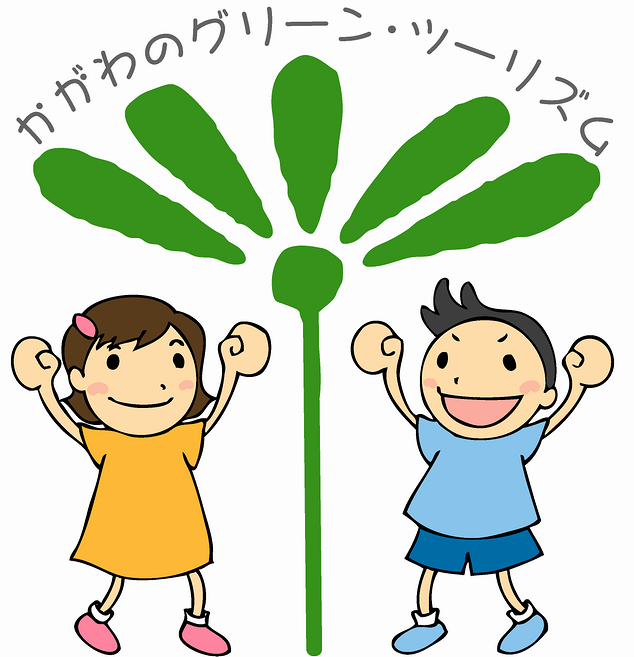 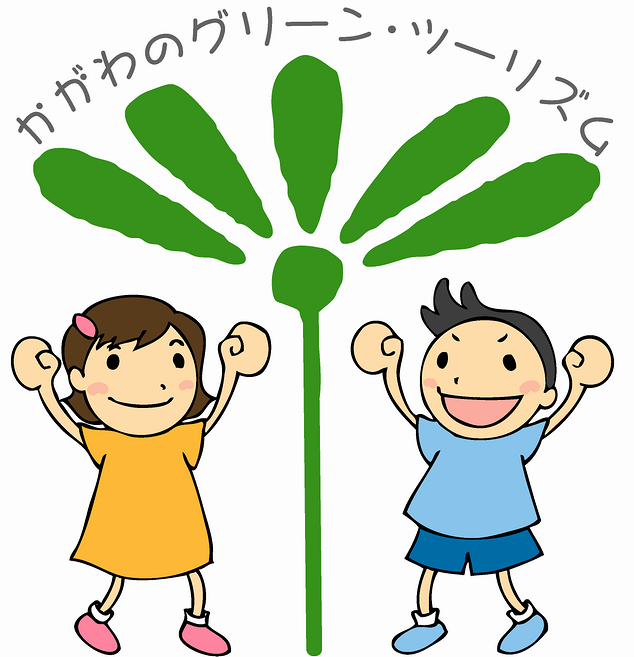 問い合わせ・送付先：　かがわグリーン・ツーリズム推進協議会事務局〒７６０－８５７０　香川県高松市番町四丁目１番１０号　Tel. 087-832-3449　Fax. 087-806-0205　E-mail：nosonseibi@pref.kagawa.lg.jp※詳細はホームページ　http://www.pref.kagawa.jp/nousonseibi/green　かがわのグリーン・ツーリズム　ふるさとのお宝情報募集　　検索　　　　　　　ふるさとのお宝情報応募用紙　　　【記入例】注１：写真は近年のものでなくても構いませんが、被写体に人物が含まれている場合、ホームページ等に記載することがありますので、あらかじめ了承をとっておいてください。(写真は無くても構いません)注２：応募用紙に記入いただいた個人情報は、お礼の発送及び応募いただいた内容や場所の確認のため、ご連絡をさせていだくことがありますが、その他の目的には使用しません。※応募用紙は下記宛、郵送、ＦＡＸまたはＥメールにて送付ください。問い合わせ・送付先：　かがわグリーン・ツーリズム推進協議会事務局〒７６０－８５７０　香川県高松市番町四丁目１番１０号　Tel. 087-832-3449　Fax. 087-806-0205　E-mail：nosonseibi@pref.kagawa.lg.jp※詳細はホームページ　http://www.pref.kagawa.jp/nousonseibi/green　かがわのグリーン・ツーリズム　ふるさとのお宝情報募集　　検索　ふりがな　　　　　　　　　情報提供者のお名前ペンネーム（希望者）ペンネーム（希望者）ペンネーム（希望者）住所〒　　　市・郡　　　　　　　　　　町　　　　　　　　　　　　電話番号　〒　　　市・郡　　　　　　　　　　町　　　　　　　　　　　　電話番号　〒　　　市・郡　　　　　　　　　　町　　　　　　　　　　　　電話番号　〒　　　市・郡　　　　　　　　　　町　　　　　　　　　　　　電話番号　〒　　　市・郡　　　　　　　　　　町　　　　　　　　　　　　電話番号　〒　　　市・郡　　　　　　　　　　町　　　　　　　　　　　　電話番号　〒　　　市・郡　　　　　　　　　　町　　　　　　　　　　　　電話番号　景色・行事が見られる場所【もしくは技術を持った方の連絡先】　　　　　　　　　　市・郡　　　　　　　　　　　町　　　　　　　　　　　　　　　　　　　　　　電話番号　　　　　　　　　　　市・郡　　　　　　　　　　　町　　　　　　　　　　　　　　　　　　　　　　電話番号　　　　　　　　　　　市・郡　　　　　　　　　　　町　　　　　　　　　　　　　　　　　　　　　　電話番号　　　　　　　　　　　市・郡　　　　　　　　　　　町　　　　　　　　　　　　　　　　　　　　　　電話番号　　　　　　　　　　　市・郡　　　　　　　　　　　町　　　　　　　　　　　　　　　　　　　　　　電話番号　　　　　　　　　　　市・郡　　　　　　　　　　　町　　　　　　　　　　　　　　　　　　　　　　電話番号　　　　　　　　　　　市・郡　　　　　　　　　　　町　　　　　　　　　　　　　　　　　　　　　　電話番号　ふりがな技術を持った人のお名前　　概要エピソード　【写真】（ある場合のみ）　【写真】（ある場合のみ）　【写真】（ある場合のみ）　【写真】（ある場合のみ）　【写真】（ある場合のみ）　【写真】（ある場合のみ）　【写真】（ある場合のみ）　　概要エピソード　　概要エピソード　　概要エピソード　　概要エピソード　　概要エピソード　　概要エピソード　　概要エピソード　添付写真返却希望　添付写真返却希望　有　　・　　無時期時期時期年中　　・　月　　　　　頃ふりがな　　　　　　　　　情報提供者のお名前ペンネーム（希望者）ペンネーム（希望者）ペンネーム（希望者）どろんこ大好きっこどろんこ大好きっこ住所〒○○○―○○○○仲多度　　　市・郡　　　まんのう　　町　　　　○○番地　　　　　　　　　電話番号　△△△△-△△-△△△△〒○○○―○○○○仲多度　　　市・郡　　　まんのう　　町　　　　○○番地　　　　　　　　　電話番号　△△△△-△△-△△△△〒○○○―○○○○仲多度　　　市・郡　　　まんのう　　町　　　　○○番地　　　　　　　　　電話番号　△△△△-△△-△△△△〒○○○―○○○○仲多度　　　市・郡　　　まんのう　　町　　　　○○番地　　　　　　　　　電話番号　△△△△-△△-△△△△〒○○○―○○○○仲多度　　　市・郡　　　まんのう　　町　　　　○○番地　　　　　　　　　電話番号　△△△△-△△-△△△△〒○○○―○○○○仲多度　　　市・郡　　　まんのう　　町　　　　○○番地　　　　　　　　　電話番号　△△△△-△△-△△△△〒○○○―○○○○仲多度　　　市・郡　　　まんのう　　町　　　　○○番地　　　　　　　　　電話番号　△△△△-△△-△△△△お宝技術が見られる場所【もしくは技術を持った方の連絡先】　　　高松　　　　　市・郡　　　国分寺　　　町　　　　○○○　　　　　　　　　　　　　　　　　　　電話番号　□□□-□□□-□□□□　　　高松　　　　　市・郡　　　国分寺　　　町　　　　○○○　　　　　　　　　　　　　　　　　　　電話番号　□□□-□□□-□□□□　　　高松　　　　　市・郡　　　国分寺　　　町　　　　○○○　　　　　　　　　　　　　　　　　　　電話番号　□□□-□□□-□□□□　　　高松　　　　　市・郡　　　国分寺　　　町　　　　○○○　　　　　　　　　　　　　　　　　　　電話番号　□□□-□□□-□□□□　　　高松　　　　　市・郡　　　国分寺　　　町　　　　○○○　　　　　　　　　　　　　　　　　　　電話番号　□□□-□□□-□□□□　　　高松　　　　　市・郡　　　国分寺　　　町　　　　○○○　　　　　　　　　　　　　　　　　　　電話番号　□□□-□□□-□□□□　　　高松　　　　　市・郡　　　国分寺　　　町　　　　○○○　　　　　　　　　　　　　　　　　　　電話番号　□□□-□□□-□□□□ふりがな技術を持った人のお名前　　概要エピソード【写真】（情報提供例）【写真】（情報提供例）【写真】（情報提供例）【写真】（情報提供例）【写真】（情報提供例）【写真】（情報提供例）【写真】（情報提供例）　　概要エピソード　子どもが保育園の時、近くの○○さんが子ども達にわらじ作りを教えてくれました。　子どもが保育園の時、近くの○○さんが子ども達にわらじ作りを教えてくれました。　子どもが保育園の時、近くの○○さんが子ども達にわらじ作りを教えてくれました。　子どもが保育園の時、近くの○○さんが子ども達にわらじ作りを教えてくれました。　子どもが保育園の時、近くの○○さんが子ども達にわらじ作りを教えてくれました。　子どもが保育園の時、近くの○○さんが子ども達にわらじ作りを教えてくれました。　子どもが保育園の時、近くの○○さんが子ども達にわらじ作りを教えてくれました。　　概要エピソードわらじなど見たこともない子供達でしたが、苦労して自分たちで作ったわらじはとても愛着がわらじなど見たこともない子供達でしたが、苦労して自分たちで作ったわらじはとても愛着がわらじなど見たこともない子供達でしたが、苦労して自分たちで作ったわらじはとても愛着がわらじなど見たこともない子供達でしたが、苦労して自分たちで作ったわらじはとても愛着がわらじなど見たこともない子供達でしたが、苦労して自分たちで作ったわらじはとても愛着がわらじなど見たこともない子供達でしたが、苦労して自分たちで作ったわらじはとても愛着がわらじなど見たこともない子供達でしたが、苦労して自分たちで作ったわらじはとても愛着が　　概要エピソードあったようで、上靴代わりに卒園まで使っていました。この技術は是非伝えて欲しいです。あったようで、上靴代わりに卒園まで使っていました。この技術は是非伝えて欲しいです。あったようで、上靴代わりに卒園まで使っていました。この技術は是非伝えて欲しいです。あったようで、上靴代わりに卒園まで使っていました。この技術は是非伝えて欲しいです。あったようで、上靴代わりに卒園まで使っていました。この技術は是非伝えて欲しいです。あったようで、上靴代わりに卒園まで使っていました。この技術は是非伝えて欲しいです。あったようで、上靴代わりに卒園まで使っていました。この技術は是非伝えて欲しいです。　　概要エピソード（情報提供例）　（情報提供例）　（情報提供例）　（情報提供例）　（情報提供例）　（情報提供例）　（情報提供例）　　　概要エピソード　子どもの頃、初詣に行くと、木にピンクや白色の丸いもちを付けた餅花が売られていた　子どもの頃、初詣に行くと、木にピンクや白色の丸いもちを付けた餅花が売られていた　子どもの頃、初詣に行くと、木にピンクや白色の丸いもちを付けた餅花が売られていた　子どもの頃、初詣に行くと、木にピンクや白色の丸いもちを付けた餅花が売られていた　子どもの頃、初詣に行くと、木にピンクや白色の丸いもちを付けた餅花が売られていた　子どもの頃、初詣に行くと、木にピンクや白色の丸いもちを付けた餅花が売られていた　子どもの頃、初詣に行くと、木にピンクや白色の丸いもちを付けた餅花が売られていた　　概要エピソード気がしますが、最近は見ることがなくなりました。宇多津や引田の雛祭りの際に庭先に飾って気がしますが、最近は見ることがなくなりました。宇多津や引田の雛祭りの際に庭先に飾って気がしますが、最近は見ることがなくなりました。宇多津や引田の雛祭りの際に庭先に飾って気がしますが、最近は見ることがなくなりました。宇多津や引田の雛祭りの際に庭先に飾って気がしますが、最近は見ることがなくなりました。宇多津や引田の雛祭りの際に庭先に飾って気がしますが、最近は見ることがなくなりました。宇多津や引田の雛祭りの際に庭先に飾って気がしますが、最近は見ることがなくなりました。宇多津や引田の雛祭りの際に庭先に飾って　　概要エピソードいたのを何年か前に見かけましたが、とてもかわいかったです。いたのを何年か前に見かけましたが、とてもかわいかったです。いたのを何年か前に見かけましたが、とてもかわいかったです。いたのを何年か前に見かけましたが、とてもかわいかったです。いたのを何年か前に見かけましたが、とてもかわいかったです。いたのを何年か前に見かけましたが、とてもかわいかったです。いたのを何年か前に見かけましたが、とてもかわいかったです。　添付写真返却希望　添付写真返却希望　有　　・　　無時期時期時期年中　　・　１～３月　頃